УКРАЇНАПАВЛОГРАДСЬКА   МІСЬКА  РАДАДНІПРОПЕТРОВСЬКОЇ  ОБЛАСТІ(  ___ сесія   ___  скликання)РІШЕННЯвід “____”  __________2018 р.					№________Про створення комунального підприємстваПавлоградської міської ради  «Муніципальна варта»	З метою профілактики правопорушень і забезпечення охорони громадського правопорядку на території міста Павлоград, відповідно до п. 30 ч. 1 ст. 26 Закону України «Про місцеве самоврядування в Україні», ст. 58 та ст. 78 Господарського кодексу України, враховуючи рекомендації постійних комісій з питань з питань законності, депутатської етики, зв'язкам з політичними партіями, громадськими організаціями та ЗМІ, комісії з питань комунальної власності, приватизації, житлово-комунального господарства та благоустрою, комісії з питань бюджету та соціально-економічного розвитку, Павлоградська міська радаВИРІШИЛА:Створити комунальне підприємство Павлоградської міської ради «Муніципальна варта».Затвердити Статут комунального підприємства Павлоградської міської ради «Муніципальна варта» (додається).Встановити статутний капітал комунального підприємства Павлоградської міської ради «Муніципальна варта» в розмірі ____ грн.Контроль за виконанням рішення покласти на комісію з питань законності, депутатської етики, зв'язкам з політичними партіями, громадськими організаціями та ЗМІ (голова - О.В. Бутенко)Оприлюднити рішення відповідно до вимог законодавства.Міський голова 								А.О.ВершинаРішення на розгляд ради винесено згідно розпорядження міського голови №_____ від____Рішення підготував:Начальник юридичного відділуПавлоградської міської ради		 				   О.І. ЯлиннийЗАТВЕРДЖЕНОРішення  міської ради                             № ___________СТАТУТкомунального підприємства«МУНІЦИПАЛЬНА ВАРТА»павлоградської міської радим. Павлоград2018 рік1. Загальні положенняКомунальне підприємство «Муніципальна варта» Павлоградської міської ради (далі – Підприємство), код ЄДРПОУ ________- є комунальним унітарним комерційним  підприємством, створеним відповідно до рішення Павлоградської міської ради від ____2018 №____ на базі відокремленої частини комунальної власності територіальної громади міста Павлограда.Підприємство в своїй діяльності керується Конституцією України, законами України, актами Президента України, Кабінету Міністрів України, відповідними рішеннями Павлоградської міської ради, її виконавчого комітету, розпорядженнями міського голови, іншими нормативно - правовими актами України та цим Статутом.Власником Підприємства є територіальна громада міста Павлограда, в особі Павлоградської міської ради, ЄДРПОУ - 33892721, місцезнаходження: Україна, 51400, Дніпропетровська обл., м. Павлоград, вул. Соборна, 95, (далі - Власник).Орган, до сфери управління якого входить Підприємство, визначається міською радою (далі - Уповноважений орган).Для здійснення господарської діяльності Підприємства Власник створює статутний капітал у розмірі ______ гривень.Статутний капітал комунального підприємства утворюється Власником до реєстрації його як суб'єкта господарювання.Статутний капітал Підприємства підлягає сплаті до закінчення першого року з дня державної реєстрації такого Підприємства.Розмір статутного капіталу Підприємства визначається та може бути змінений за відповідним рішенням Власника. Відповідні зміни вносяться до Статуту протягом трьох місяців після завершення бюджетного року, в якому фактично змінено статутний капітал.Підприємство є юридичною особою, має відокремлене майно, самостійний баланс, рахунки в установах банку, круглу печатку, кутовий та інші штампи зі своїм найменуванням та кодом ЄДРПОУ.Підприємство набуває прав юридичної особи з дня його державної реєстрації у встановленому законом порядку. 	Підприємство від свого імені виступає учасником судових процесів.Підприємство не має у своєму складі інших юридичних осіб.Найменування Підприємства: українською мовою:повне найменування: Комунальне підприємство «Муніципальна варта»                        Павлоградської міської ради;- скорочене найменування: КП «Муніципальна варта»;англійською мовою :повне найменування: MUNICIPAL ENTERPRISE  «MUNICIPAL VARTA» OF THE PAVLOGRAD CITY COUNCIL;скорочене найменування: ME «MUNICIPAL VARTA» of the PCC;Місцезнаходження Підприємства: Україна, 51400, Дніпропетровська обл., м. Павлоград,Соборна, будинок 95. Підприємство не несе відповідальності за зобов'язання Власника та Уповноваженого органу. Власник та Уповноважений орган не несе відповідальності за зобов'язання Підприємства.2. Мета та предмет діяльності ПідприємстваМетою створення і діяльності Підприємства є:- господарська діяльність для досягнення економічних і соціальних результатів та з метою отримання прибутку;Предметом господарської діяльності Підприємства для реалізації зазначеної мети є:- здійснення заходів, спрямованих на забезпечення збереження цілісності майна, відвернення та недопущення безпосередніх посягань на таке  майно, припинення несанкціонованого доступу до нього, охорона власності та громадян на договірних засадах та в інших випадках, визначених чинним законодавством. - забезпечення прав і законних інтересів суб’єктів господарювання та фізичних осіб, органів місцевої влади та місцевого самоврядування;- створення належних умов для виконання рішень міської ради та її виконавчого комітету, реалізації і захисту майнових прав територіальної громади міста;- забезпечення в межах, визначених законодавством, прав членів територіальної громади в сфері благоустрою та громадського порядку, формування у мешканців міста активної громадської позиції щодо збереження довкілля, об’єктів та елементів благоустрою, забезпечення чіткого виконання суб’єктами господарювання та громадянами обов’язків в сфері благоустрою та громадського порядку;- сприяння уповноваженим особам в забезпеченні охорони та підтриманні громадського порядку на вулицях міста;- охорона посадових осіб Павлоградської міської ради під час виконання ними службових обов’язків;- сприяння правоохоронним та уповноваженим органам державного нагляду (контролю) щодо дотримання зобов’язань зі сплати з платежів до місцевого бюджету відповідно до чинного законодавства та в межах повноважень;- проведення заходів щодо співпраці з органами місцевого самоврядування у сфері земельних відносин, а також щодо дотримання чинного законодавства в сфері поводження на воді та дотримання правил рибальства;- організація взаємодії і надання взаємодопомоги спільно з правоохоронними органами у діяльності, що спрямована на попередження припинення і розкриття кримінальних правопорушень та забезпечення охорони громадського порядку;- надання послуг з охорони громадян,  а також власності громадян юридичних осіб приватного та публічного права;- проведення патрулювання на вулицях міста з метою виявлення порушень  правил благоустрою міста;- участь у комплексному соціально-економічному розвитку міста з координації цієї роботи за окремими напрямками у випадках прийняття відповідних рішень міської ради та її виконавчих органів;-    здійснення контролю за станом майнової безпеки об’єктів охорони;- запобігання загрозам особистій безпеці фізичної особи, яка охороняється;     - виявлення обставин правопорушень у встановленому законодавством порядку з питань, пов’язаних зі здійсненням охоронної діяльності, та забезпечення захисту майна, прав і законних інтересів підприємств, установ, організацій незалежно від форм власності та фізичних осіб;- здійснення в порядку, встановленому чинним законодавством, заходів з підтримання правопорядку в місцях розміщення охоронюваних об’єктів;- попередження, запобігання та припинення правопорушень, що посягають на громадський порядок і громадську безпеку, у встановленому чинним законодавством порядку;- проведення заходів щодо співпраці з органами контролю за дотриманням підприємствами, установами, організаціями, громадянами вимог Законів України «Про благоустрій населених пунктів», «Про відходи», Правил благоустрою території міста Павлограда, інших нормативно-правових актів, що регулюють відносини в цій сфері у порядку, встановленому чинними законодавством.- здійснення профілактичних заходів з метою запобігання правопорушень в сфері благоустрою, сприяння розвитку та поліпшення стану благоустрою міста;- вжиття спільно з працівниками національної поліції заходів щодо припинення адміністративних правопорушень;- здійснення іншої господарської діяльності, не забороненої законодавством. придбання технічних засобів (далі - Засобів)  для забезпечення роботи місцевої автоматизованої системи централізованого оповіщення (далі - МАСЦО);забезпечення підтримання у постійній готовності Засобів МАСЦО шляхом організації технічного обслуговування та проведення технічних перевірок;- забезпечення своєчасного прийому сигналів і повідомлень від відповідної територіальної автоматизованої системи централізованого оповіщення та здійснення оповіщення відповідних керівників органів виконавчої влади та органів місцевого самоврядування, підприємств, установ, організацій,  сил цивільного захисту та населення у разі загрози виникнення або виникнення надзвичайних ситуацій. Види діяльності, які потребують спеціального дозволу, сертифікації та ліцензування, Підприємство здійснює лише після отримання відповідних документів у порядку, встановленому чинним законодавством України.Підприємство може здійснювати інші види діяльності, що не заборонені чинним законодавством України.3. Майно ПідприємстваМайно підприємства є комунальною власністю територіальної громади міста і закріплюється за підприємством на праві господарського відання. Майно Підприємства складають основні фонди, оборотні кошти, а також інші цінності, вартість яких відображається в самостійному балансі Підприємства.Власник майна, закріпленого за Підприємством на праві господарського відання, здійснює контроль за належним використанням та збереженням майна безпосередньо або через Уповноважений орган відповідно до цього Статуту та законодавчих актів України.Майно Підприємства, придбане ним у процесі здійснення господарської діяльності, належить на праві комунальної власності територіальній громаді міста Павлограда, в особі Павлоградської міської ради, та перебуває на балансовому обліку Підприємства і може закріплюватися за Підприємством на праві господарського відання на підставі відповідного рішення Власника.Джерелами формування майна Підприємства є:        - кошти міського бюджету отриманні для виконання функцій щодо забезпечення збереження майна територіальної громади міста Павлоград шляхом надання субсидій, поточних та капітальних трансфертів для виплат у грошовій формі заробітної плати ( інших прирівняних до неї виплат) грошові та матеріальні внески, передані Підприємству Власником;доходи, отримані від господарської діяльності;надходження від здачі в оренду майнових об'єктів;кредити банків та інших кредиторів;майно, придбане в інших суб'єктів господарювання, згідно з чинним законодавством України;амортизаційні відрахування;прибуток від позареалізаційних операцій;кошти, отримані з міського бюджету на виконання державних або місцевих програм, затверджених міською радою;інші джерела, не заборонені чинним законодавством України.Відчуження засобів виробництва, нерухомого майна, яке є комунальною власністю територіальної громади міста, здійснюється за рішенням Власника, за ініціативою та погодженням з Уповноваженим органом відповідно до чинного законодавства.Підприємство, відповідно до чинного законодавства та за погодженням з Уповноваженим органом, має право передавати в оренду юридичним та фізичним особам устаткування, транспортні засоби, інвентар та інші матеріальні цінності, що перебувають на його балансі, крім цілісних майнових комплексів та об'єктів нерухомого майна.Передавати під заставу майнові об'єкти, що належать до основних фондів, Підприємство має право лише за рішенням Власника.Підприємство зобов'язане використовувати комунальне майно за призначенням  відповідно до мети та основних видів діяльності Підприємства, забезпечуючи його збереження.Збитки, завдані Підприємству внаслідок порушення його майнових прав громадянами, юридичними особами, органами державної влади чи органами місцевого самоврядування, відшкодовуються Підприємству відповідно до вимог чинного законодавства України.4. Управління Підприємством.4.1. Органом управління Підприємством є Керівник Підприємства.З питань своєї діяльності Підприємство підзвітне та підконтрольне Власнику, виконавчому комітету міської ради та Уповноваженому органу. Власник здійснює свої повноваження стосовно Підприємства безпосередньо та через Уповноважений орган.Структура, штатний розпис та правила внутрішнього трудового розпорядку Підприємства затверджується керівником Підприємства за погодженням з Уповноваженим органом.Кандидатуру на посаду керівника Підприємства подає заступник міського голови з питань діяльності виконавчих органів згідно з розподілом повноважень. Керівник Підприємства призначається та звільняється з посади розпорядженням міського голови. При наймі керівника Підприємства з ним обов'язково укладається трудовий контракт, в якому визначаються строк найму, права, обов'язки та відповідальність керівника, умови його матеріального забезпечення, умови звільнення його з посади, інші умови найму за згодою сторін.Функції, права та обов'язки структурних підрозділів (виробництв, цехів, дільниць) Підприємства визначаються положеннями про них, які затверджуються керівником.Підприємство за погодженням з Уповноваженим органом має право створювати філії, представництва, відділення та інші відокремлені підрозділи, що не є юридичними особами, які діють на підставі Положень, затверджених Підприємством.Керівник може бути звільнений з посади достроково з підстав, передбачених трудовим контрактом та відповідно до норм чинного законодавства.Керівник Підприємства без довіреності діє від імені Підприємства, представляє його інтереси в органах державної влади, місцевого самоврядування, підприємствах різних форм власності, організаціях, установах, закладах, судових органах всіх рівнів, у відносинах з юридичними особами та громадянами в межах та порядку, визначених цим Статутом.Взаємовідносини керівника з трудовим колективом, у т.ч. вирішення соціально-економічних питань, передбачаються у колективному договорі, який регулює виробничі, трудові та соціальні відносини трудового колективу з адміністрацією Підприємства.До виняткової компетенції Власника належить:затвердження, внесення змін та доповнень до Статуту Підприємства;прийняття рішення про ліквідацію, реорганізацію та перепрофілювання Підприємства;розподіл прибутку Підприємства;прийняття рішень про відчуження відповідно до закону майна Підприємства;прийняття рішень про надання згоди (відмову в наданні згоди) на вчинення Підприємством господарського зобов'язання, щодо якого є заінтересованість, і значного господарського зобов'язання, предметом яких є майно, роботи, послуги чи сума коштів, вартість яких перевищує двадцять п'ять відсотків вартості активів Підприємства за даними останньої річної фінансової звітності, та в інших випадках, встановлених чинним законодавством України; прийняття рішень щодо отримання Підприємством банківських кредитів, укладення договорів застави, іпотеки, концесії, лізингу, угод про спільну діяльність та внесення до них змін.До компетенції Уповноваженого органу належить:погодження внесення змін до Статуту;погодження встановлення фонду оплати праці на підприємстві наумовах, визначених колективним договором (угодою);погодження щодо залучення спеціалістів для роботи за сумісництвом, на умовах підряду, визначення порядку та розміру оплати їх праці;погодження річних фінансових планів підприємства;погодження кошторису доходів і видатків Підприємства, у разі отримання коштів з міського бюджету;- погодження розміщення коштів, переданих до статутного капіталу Підприємства на депозитних рахунках;здійснення контролю за фінансовим станом підприємств шляхом отримання фінансових звітів;виступати у разі потреби ініціатором проведення позачергових аудиторських перевірок фінансово - господарської діяльності Підприємства;заслуховування звітів Керівника Підприємства;аналіз дій керівника Підприємства щодо управління Підприємством;підготовка проектів рішень міської ради та її виконкому, які стосуються діяльності підпорядкованого комунального підприємства;надання пропозицій про відсторонення керівника Підприємства від здійснення його повноважень та надання пропозицій про обрання особи, яка тимчасово здійснюватиме повноваження керівника Підприємства; внесення пропозицій щодо звільнення керівника Підприємства у разі порушення Статуту, Трудового контракту та чинного законодавства;здійснення інших повноважень щодо управління Підприємством, відповідно до чинного законодавства України та рішень Власника.Повноваження з вирішення питань, що належать до виключної компетенції виконавчого органу Павлоградської міської ради, до сфери управління якого належить (входить) Підприємство, не можуть бути передані іншим органам управління Підприємства.До компетенції Керівника Підприємства належить:організація діяльності Підприємства відповідно до вимог чинного законодавства України, повна відповідальність за стан і діяльність Підприємства;у встановленому порядку здійснення поточного (оперативного) управління Підприємством, забезпечення виконання завдань Підприємства, його рентабельність;виконання рішень Власника та Уповноваженого органу;прийняття на роботу, звільнення, заохочення працівників Підприємства і накладення стягнення відповідно до чинного законодавства;укладання угод, надання доручень, відкриття в установах банків поточних та інших рахунків Підприємства;у межах своєї компетенції видавати накази, розпорядження тощо, що стосуються діяльності Підприємства;забезпечення для всіх працівників Підприємства належних і безпечних умов праці;відповідальність в установленому законом порядку за шкоду, завдану здоров'ю та працездатності його працівників;забезпечення складання звітів (квартальних, річних) про результати господарської діяльності Підприємства в установленому чинним законодавством порядку та Статутом Підприємства;забезпечення підготовки річного фінансового плану Підприємства та подання його на погодження Уповноваженому органу;щоквартальне проведення оперативного економічного аналізу діяльності підприємства для вивчення його господарсько-фінансового стану з подальшим наданням Уповноваженому органу з метою оцінки діяльності керівництва його ефективних управлінських рішень та погодження прогнозованих показників діяльності на рік і результатів фінансової діяльності за рік Підприємства;4.13. Керівник за погодженням з Уповноваженим органом:          - укладає зовнішньоекономічні угоди, договори позики, позички, користування/оренди, угоди з навчання персоналу на платній основі, зміни до них;         - приймає рішення про укладання мирових угод у суді, угод про прощення боргу;         - вирішує питання списання безнадійної заборгованості;         - вчиняє значні господарські зобов'язання, предметом яких є майно, роботи, послуги чи сума коштів, вартість яких становить від десяти відсотків (включно) до двадцяти п'яти відсотків (включно) вартості активів Підприємства за даними останньої річної фінансової звітності, та господарські зобов'язання, щодо яких є заінтересованість.5. Господарська діяльність Підприємства5.1. Основним узагальнюючим показником фінансових результатів господарської діяльності Підприємства є прибуток.Розподіл прибутку проводиться після відрахування відповідних податків та обов'язкових платежів до бюджету.Порядок використання прибутку визначає Власник Підприємства згідно зі Статутом та чинним законодавством України.Заробітна плата працівників Підприємства визначається в залежності від професії, кваліфікації працівників, складності та умов робіт, що виконуються, відповідно до законодавства України, рішень Власника та виконавчого комітету міської ради.Ціни на товари, які виготовляються Підприємством, та на послуги, які надаються Підприємством, встановлюються та затверджуються відповідно до чинного законодавства України.У всіх сферах своєї господарської діяльності відносини Підприємства з іншими юридичними та фізичними особами здійснюються на підставі угод, що не суперечать чинному законодавству України та Статуту Підприємства.Підприємство має право відкривати розрахунковий, поточний та інші рахунки для зберігання грошових коштів і здійснення всіх видів банківських та касових операцій.Порядок використання коштів в іноземній валюті визначається чинним законодавством України.По отриманих Підприємством кредитах Власник Підприємства не несе відповідальності, за винятком випадків прийняття Власником на себе відповідних зобов'язань.Збитки, завдані Підприємству внаслідок виконання рішень органів державної влади чи органів місцевого самоврядування, підлягають відшкодуванню зазначеними органами добровільно або за рішенням суду.Рішення про надання згоди на вчинення значного господарського зобов'язання, щодо вчинення якого є заінтересованість, має прийматися відповідно до вимог, встановлених статтею 78 1 Господарського кодексу України.6. Взаємовідносини Підприємства6.1. Взаємовідносини Підприємства з юридичними та фізичними особами будуються відповідно до чинного законодавства України та Статуту Підприємства.7. Трудовий колектив та його самоврядуванняТрудовий колектив Підприємства становлять усі громадяни, які своєю працею беруть участь у його діяльності на основі трудового договору (контракт, угода) або інших форм, що регулюють трудові відносини працівника з підприємством.Виробничі і трудові відносини, включаючи питання найму і звільнення, режиму праці, відпочинку, гарантії і компенсації, регулюються згідно з чинним законодавством, цим Статутом, колективним договором, правилами внутрішнього розпорядку, а також трудовим договором.Повноваження трудового колективу щодо його участі в управлінні Підприємством встановлюються Статутом відповідно до вимог Господарського кодексу України та чинного законодавства.Колективний договір приймається на загальних зборах трудового колективу Підприємства і повинен відповідати вимогам чинного законодавства.8. Облік і звітність8.1. Облік і звітність Підприємства здійснюються відповідно до вимог Господарського кодексу України та інших нормативно-правових актів.9. Порядок внесення змін та доповнень до СтатутуЗміни та доповнення до Статуту Підприємства вносяться за рішенням Дніпровської міської ради за поданням Уповноваженого органу.Зміни і доповнення до Статуту оформляються шляхом викладення його в новій редакції та набувають чинності з моменту його державної реєстрації.10. Припинення Підприємства10.1.Припинення Підприємства здійснюється в порядку, встановленому чинним законодавством.Секретар міської ради 							Є.В. Аматов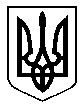 